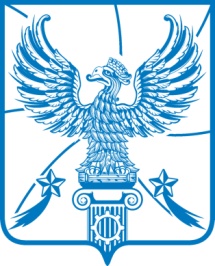 ГЛАВАМУНИЦИПАЛЬНОГО ОБРАЗОВАНИЯГОРОДСКОЙ ОКРУГ ЛЮБЕРЦЫ
МОСКОВСКОЙ ОБЛАСТИПОСТАНОВЛЕНИЕ29.04.2022                                                                                                                   № 22-ПГг. ЛюберцыО проведении общественных обсуждений по проекту внесения изменений в Генеральный план городского округа Люберцы Московской области применительно к населенному пункту п. МирныйВ соответствии с Градостроительным кодексом Российской Федерации, Федеральным законом от 29.12.2004 № 191-ФЗ «О введении в действие Градостроительного кодекса Российской Федерации», Федеральным законом  от 06.10.2003 № 131-ФЗ «Об общих принципах организации местного самоуправления в Российской Федерации», Уставом городского округа Люберцы Московской области, Решением Градостроительного совета Московской области (протокол от 19.04.2022 № 14), Положением об организации и проведении общественных обсуждений по вопросам градостроительной деятельности на территории городской округ Люберцы Московской области, утвержденным Решением Совета депутатов городского округа Люберцы Московской области от 27.04.2022 № 509/77, Порядком предоставления предложений и замечаний по вопросу, рассматриваемому на общественных обсуждениях в сфере градостроительной деятельности, утвержденным Решением Совета депутатов городского округа Люберцы Московской области от 27.04.2022  № 510/77, Решением Совета депутатов городского округа Люберцы Московской области от 02.10.2019 № 318/39 «Об утверждении Генерального плана городского округа Люберцы Московской области», письмом Комитета по архитектуре и градостроительству Московской области от 22.04.2022 №27Исх-5647/06-02, постановляю:1. Назначить общественные обсуждения по проекту внесения изменений в Генеральный план городского округа Люберцы Московской области применительно к населенному пункту п. Мирный, с 06 мая 2022 года по 20 мая 2022 года.2. Провести общественные обсуждения, в населенном пункте, указанном в пункте 1 настоящего Постановления, согласно порядку проведения общественных обсуждений по проекту внесения изменений в Генеральный план городского округа Люберцы Московской области применительно к населенному пункту п. Мирный (прилагается).3. Уполномоченному органу на проведение общественных обсуждений – администрации городского округа Люберцы Московской области обеспечить:3.1. Оповещение о начале общественных обсуждений;3.2. Прием и обобщение замечаний и предложений;3.3. Размещение проекта внесения изменений в Генеральный план городского округа Люберцы Московской области применительно к населенному пункту п. Мирный, на официальном сайте администрации городского округа Люберцы в информационно-телекоммуникационной сети «Интернет», на региональном портале государственных и муниципальных услуг;3.4. Проведение экспозиции по проекту внесения изменений в Генеральный план городского округа Люберцы Московской области применительно к населенному пункту п. Мирный;3.5. Подготовку и оформление протокола общественных обсуждений;3.6. Подготовку и опубликование заключения о результатах общественных обсуждений.4. Создать Комиссию по проведению общественных обсуждений в следующем составе:Председатель – Э.В. Малышев – заместитель Главы администрации городского округа Люберцы;Заместитель председателя – Ю.Н. Пантелеев – начальник управления архитектуры администрации городского округа Люберцы;Члены комиссии:М.В. Криворучко – заместитель Главы администрации городского округа Люберцы;О.И. Анохин – начальник правового управления администрации городского округа Люберцы;В.А. Михеев – заместитель председателя комитета по управлению имуществом администрации городского округа Люберцы;  Секретарь  – А.И. Евсеева – ведущий эксперт управления архитектуры администрации городского округа Люберцы. 5. Опубликовать настоящее Постановление в средствах массовой информации и разместить на официальном сайте  администрации городского округа Люберцы в сети «Интернет». 6. Контроль за исполнением настоящего Постановления возложить на заместителя Главы администрации Э.В. Малышева.Глава городского округа                                                                           В.П. РужицкийПриложение №1 к Постановлению                                                                                                                                                                                  Главы городского округа Люберцы от 29.04.2022 № 22-ПГПорядок проведения общественных обсуждений по проекту внесения изменений в Генеральный план городского округа Люберцы Московской области применительно к населенному пункту п. МирныйВ ходе экспозиции проводятся консультации по проекту внесения изменений в Генеральный план городского округа Люберцы Московской области применительно к населенному пункту п. Мирный,  по контактному телефону: 8 (495) 509-11-07 и 8 (498) 553-88-88.Адрес электронной почты: lubarx@mail.ruВ период действия режима повышенной готовности участники общественных обсуждений имеют право представить свои предложения и замечания в срок с 06 мая 2022 года по 20 мая 2022 года по обсуждаемому проекту посредством:- записи предложений и замечаний в период работы экспозиции по телефонам 8(495)509-11-07 и 8 (498)553-88-88;- государственной информационной системы Московской области «Портал государственных и муниципальных услуг Московской области» в электронном виде;- почтового отправления в адрес уполномоченного органа;- официального сайта администрации муниципального образования городской округ Люберцы;В случае отмены режима повышенной готовности в период общественных обсуждений участники общественных обсуждений имеют право представить свои предложения и замечания в срок с 06 мая 2022 года по 20 мая 2022 года по обсуждаемому проекту посредством:- в письменной форме при личном обращении в уполномоченный орган;- государственной информационной системы Московской области «Портал государственных и муниципальных услуг Московской области» в электронном виде;- почтового отправления в адрес уполномоченного органа;- официального сайта администрации муниципального образования городской округ Люберцы;- в письменной форме в адрес организатора общественных обсуждений;- записи в книге (журнале) учета посетителей экспозиции проекта, подлежащего рассмотрению на общественных обсуждениях.Участниками общественных обсуждений по проекту внесения изменений в Генеральный план городского округа Люберцы Московской области применительно к населенному пункту п. Мирный, являются:- правообладатели земельных участков и (или) объектов капитального строительства, правообладатели помещений, являющихся частью указанных объектов капитального строительства, расположенных на территории, в отношении которых подготовлен проект внесения изменений в Генеральный план городского округа Люберцы Московской области применительно к населенному пункту п. Мирный;- граждане, постоянно проживающие на территории, в отношении которых подготовлен проект внесения изменений в Генеральный план городского округа Люберцы Московской области применительно к населенному пункту п. Мирный.Исчерпывающий перечень документов, необходимых для рассмотрения предложений и замечаний по проекту внесения изменений в Генеральный план городского округа Люберцы Московской области применительно к населенному пункту
п. Мирный: Для физических лиц:1. Заявление, подписанное непосредственно самим Заявителем, по установленной форме.2. Документ, удостоверяющий личность Заявителя, в том числе копия страниц паспорта со сведениями о регистрации по месту жительства.3. Правоустанавливающие (либо правоудостоверяющие) документы на земельный участок и (или) объект капитального строительства, оформленные в соответствии с Федеральным законом  от 13.07.2015 № 218-ФЗ «О государственной регистрации недвижимости», сведения о которых не содержатся в Едином государственном реестре недвижимости (при обращении правообладателя).Для юридических лиц:1. Заявление, подписанное непосредственно самим Заявителем, по установленной форме.2. Документ, удостоверяющий личность лица, имеющего право действовать без доверенности от имени юридического лица.3. Документы, подтверждающие полномочия лица действовать от имени юридического лица.4. Правоустанавливающие (либо правоудостоверяющие) документы на земельный участок и (или) объект капитального строительства, оформленные в соответствии с Федеральным законом  от 13.07.2015 № 218-ФЗ «О государственной регистрации недвижимости», сведения о которых не содержатся в Едином государственном реестре недвижимости (при обращении правообладателя).В случае обращения для рассмотрения предложений и замечаний представителя Заявителя, уполномоченного на подачу документов (без права подписания заявления) и получение результата рассмотрения предложений и замечаний, в дополнение к обязательным документам предоставляются:1. Документ, удостоверяющий личность представителя Заявителя, уполномоченного на подачу документов и получение результата рассмотрения предложений и замечаний.2. Документ, подтверждающий полномочия представителя Заявителя, уполномоченного на подачу документов и получение результата рассмотрения предложений и замечаний: для представителя юридического лица – доверенность за подписью руководителя юридического лица или иного уполномоченного лица, для представителя физического лица – доверенность, удостоверенная в порядке, установленном законодательством Российской Федерации.Информационные материалы по проекту внесения изменений в Генеральный план городского округа Люберцы Московской области применительно к населенному пункту п. Мирный, размещены на сайте: http://люберцы.рф/.Дата проведения общественных обсужденийСрок проведения общественных обсужденийНаселенный пунктАдрес экспозицииВремя работы экспозициис 06.05.2022г. по 20.05.2022г.Срок проведения общественных обсуждений устанавливается с момента оповещения жителей муниципального образования о времени и месте их проведения до дня подготовки заключения о результатах общественных обсужденийп. МирныйВ период действия режима повышенной готовности с экспозицией можно ознакомиться на сайте https://люберцы.рф/ в разделе «Публичные слушания»В случае отмены режима повышенной готовности с экспозицией можно ознакомиться по адресам:Московская область, г. Люберцы,Октябрьский пр-т, д.190, каб.206.Ответственный: Пантелеев Юрий Николаевич, тел. 8(495)509-11-07Московская область, городской округ Люберцы, р.п. Томилино, ул.Потехина, д.12Ответственный: Кайбелева Лариса Семеновна, тел. 8 (498)553-88-88.Экспозиция открыта с 06.05.2022г. по 20.05.2022г.Часы работы экспозиции: Понедельник-четверг с 9.00 до 18.00 (обед с 13.00 до 13.45), пятница с 9.00 до 16.45 (обед с 13.00 до 13.45).В выходные и праздничные дни экспозиция не работает